FEBIC – FEIRA BRASILEIRA DE INICIAÇÃO CIENTÍFICA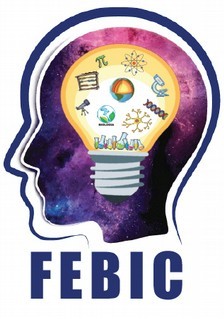 SUSTENTABILIDADE - CONHECIMENTO - CRIATIVIDADE - INOVAÇÃO JARAGUÁ DO SUL – SANTA CATARINA - BRASILANEXO 3TERMO DE AUTENTICIDADE E AUTORIA PRÓPRIA DO TRABALHO(deverá ser preenchido pelo orientador ou coorientador do projeto)Eu ________________________________________________, portador do documento de identificação nº_________________, tipo ___________________________orientador(a) do trabalho intitulado: _________________________________________________________________________________________________________________________________, declaro que orientei e revisei o  presente trabalho realizado pelos alunos: 1. ______________________________________________________________________2. ______________________________________________________________________3. ______________________________________________________________________ (No caso das categorias I e II poderão inscrever até 06 alunos – inserir linhas no caso)matriculados na Unidade de Ensino: ____________________________________________Cursando o _______ ano/semestre do __________________________________________ O desenvolvimento deste trabalho teve início no mês de ___________________do ano de ______________e término no mês de  _________________do ano de _____________	.Declaro também que toda a documentação apresentada é resultado do esforço e pesquisa realizados pelos alunos acima mencionados e não há cópia de obras literárias impressas ou eletrônicas.________________________________________________                                                                 Local e Data___________________________________Assinatura do Orientador_____________________________Assinatura do Aluno Pesquisador 1_____________________________Assinatura do Aluno Pesquisador 2___________________________________Assinatura do Aluno Pesquisador 3